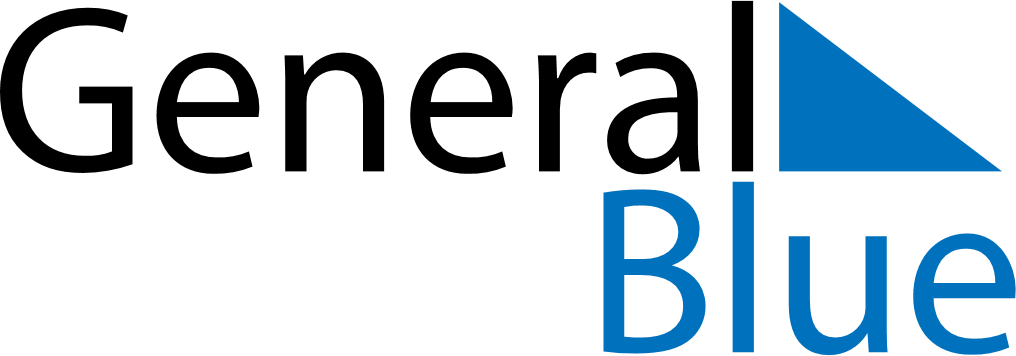 October 2020October 2020October 2020ArmeniaArmeniaSundayMondayTuesdayWednesdayThursdayFridaySaturday12345678910Translator’s Day111213141516171819202122232425262728293031